Золотая осень в Узловской организации инвалидов.12.10.2015Ярким, красивым и интересным получился состоявшийся 8 октября в Узловской организации инвалидов музыкально-поэтический вечер отдыха «Сударыня тыква».Несомненно, главное очарование осенней поры заключается в разнообразии красок, которыми окрашивается листва деревьев с наступлением этого сезона. Кроме того, осень – это период уборки урожая. В это изобильное время можно от души насладиться вкусными дарами природы. 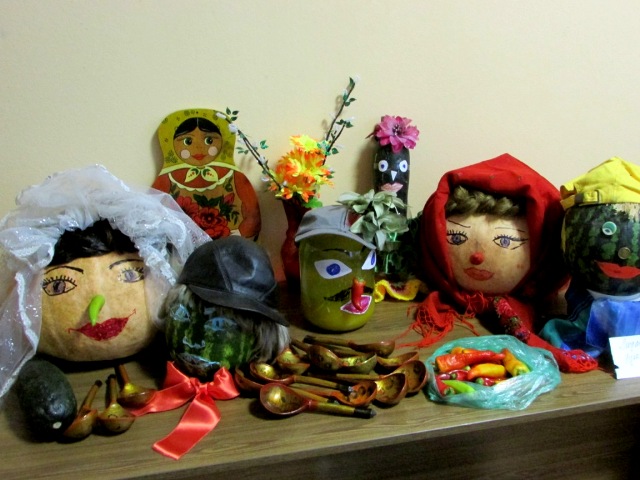 На праздник каждый участник приходил со своими поделками, заготовками и подарками. 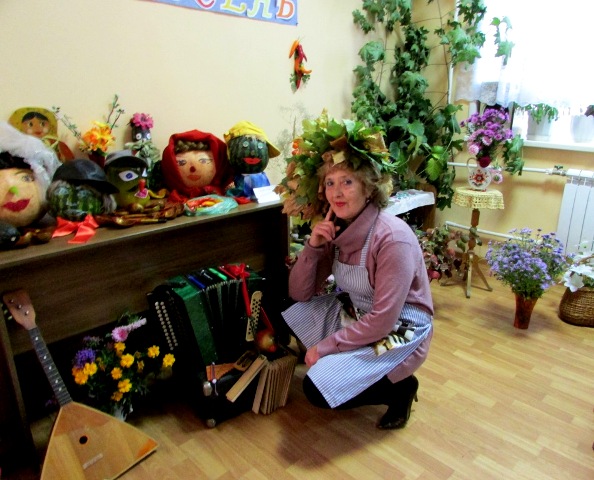 Организаторы устроили небольшую выставку работ участников. 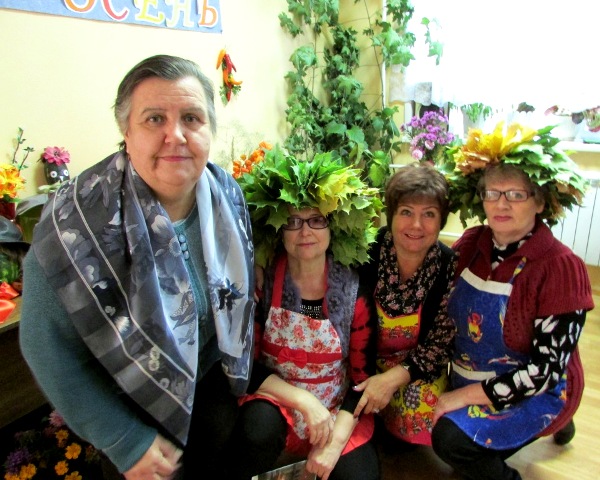 Ветераны пели песни, читали стихи, отгадывали загадки, участвовали в викторине. 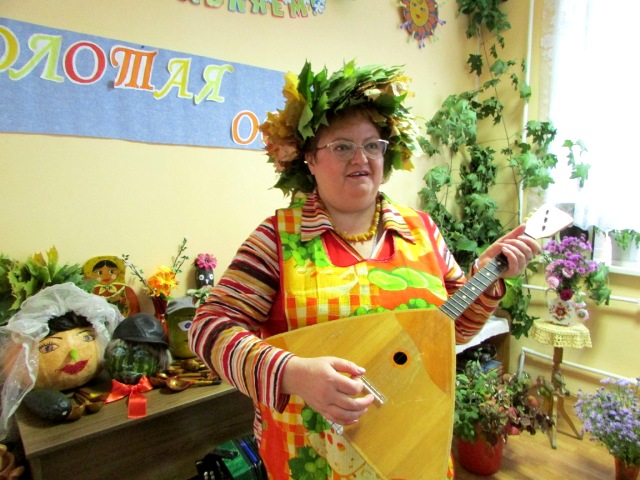 Самым «вкусным» моментом праздника стало чаепитие. 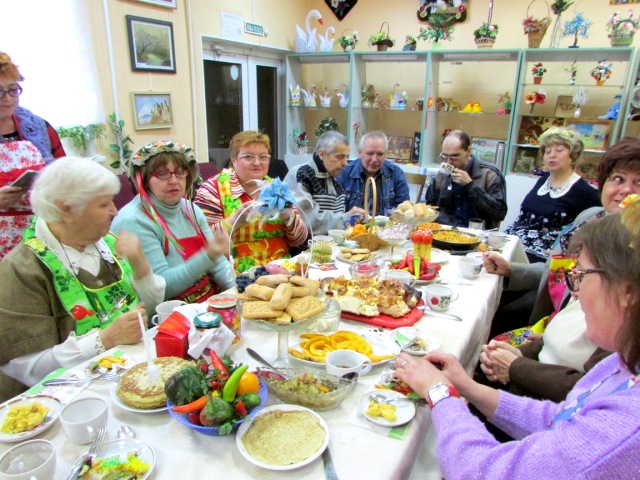 Гости с огромным удовольствием пили травяной чай из самовара, дегустировали блюда, приготовленные самими участниками вечера, и делились рецептами осенних заготовок. 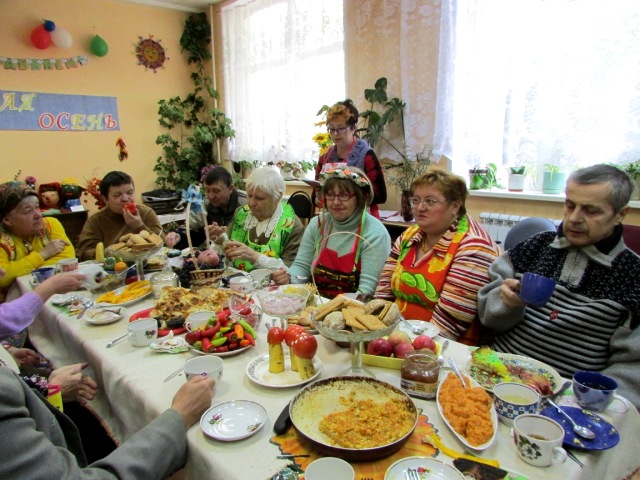 